ПАМЯТКАдля работников о действиях при получении микроповреждения (микротравм)если Вы получили микротравму – ссадины, кровоподтёки,порезы, ушибы и прочее выполните 4 действияПриложение № 2к приказу директора ГАПОУ «Чебоксарский техникум ТрансСтройТех» Минобразования Чувашии от 01.03. 2022 г. № 332-ОД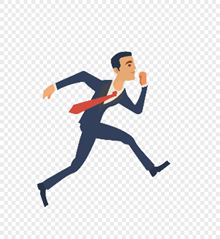 сообщите о микротравме своему Руководителю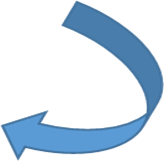 используйте аптечкудля оказания первой помощи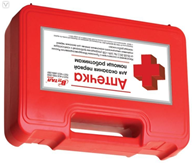 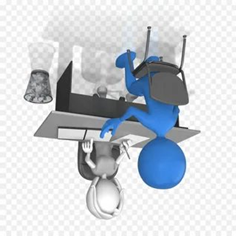 дайте объяснения причин и обстоятельств, при которых получили микротравму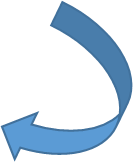 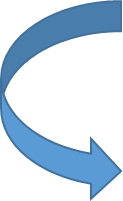 возвращайтесь на рабочее место и продолжайте работать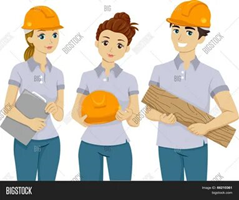 